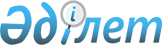 О некоторых вопросах взимания косвенных налогов при экспорте и импорте товаров, выполнении работ, оказании услуг в Таможенном союзе
					
			Утративший силу
			
			
		
					Решение Комиссии таможенного союза от 20 сентября 2010 года № 390. Утратило силу решением Коллегии Евразийской экономической комиссии от 17 июля 2018 года № 112.
      Сноска. Утратило силу решением Коллегии Евразийской экономической комиссии от 17.07.2018 № 112 (вступает в силу по истечении 30 календарных дней с даты его официального опубликования).
      Комиссия Таможенного союза решила:
      1. Принять к сведению информацию Руководителя экспертной группы по направлению "Косвенные налоги" Ергожина Д.Е. по данному вопросу.
      2. Просить российскую Сторону внести соответствующие изменения в законодательные акты в части применения нулевой ставки НДС при осуществлении международных перевозок в рамках Таможенного союза.
      3. Просить Правительство Российской Федерации поручить Министерству финансов Российской Федерации разработать порядок проставления налоговыми органами Российской Федерации отметок на заявлениях о ввозе товаров и уплате косвенных налогов.
      4. Экспертной группе "Косвенные налоги" на основании мониторинга взимания косвенных налогов при экспорте и импорте товаров, выполнении работ, оказании услуг в Таможенном союзе подготовить предложения по решению имеющихся в данной области проблемных вопросов и доложить на заседании Комиссии Таможенного союза.
      Члены Комиссии Таможенного союза:
					© 2012. РГП на ПХВ «Институт законодательства и правовой информации Республики Казахстан» Министерства юстиции Республики Казахстан
				
От Республики
Беларусь
От Республики
Казахстан
От Российской
Федерации
А. Кобяков
У.Шукеев
И. Шувалов